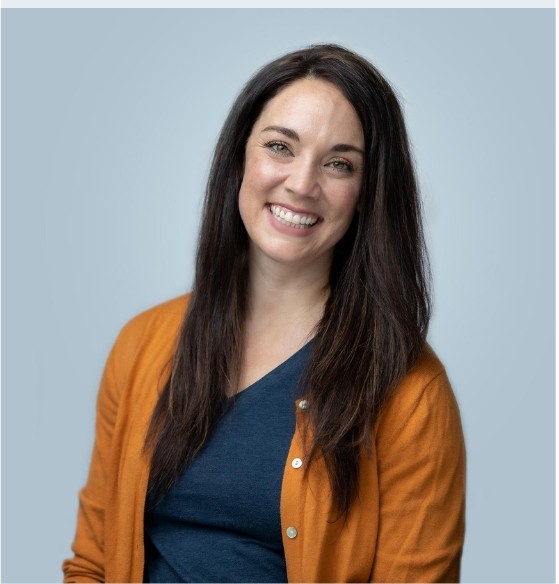 PHYSICAL DETAILSHeight: 5'10"Weight: 160 lbs.Body Type: Tall and athletic Hair Color: Dark Brown Hair Length: LongEye Color: Green*Portfolio available upon requestREPRESENTATIONLinda McAlister TalentTheatrical:Linda McAlister & Becky Turner0: 972.938.2433linda@lmtalent.comCommercial:Molly Kirkton & Brianna Roberts molly@lmtalent.comVoice Over:Patrick McAiister patrick@lmtalent.comSKILLSAccents/DialectsSpanish Language - Intermediate to Advanced English - Native SpeakerSign Language - Beginning to Intermediate Running - Long DistanceCombat - Intermediate Singing - General Ability Swimming - General Ability Dance - FollowBasic Nunchaku Knitting/CrochetingGreat with Children/AnimalsBRANDI PRICETHE	FEARLESSLY  DYNAMIC GIRL NEXT DOORMINI BIOBrandi Price is an award-winning actor and filmmaker with a passion for authenticity, a dash of comedy and a whole lot of love.WHAT PEOPLE ARE SAYINGEvery time I have Brandi on my set, I know it's going to be an easier day. She comes to work ready to lift everyone's day with her easy-going attitude and professional approach to work. Nima Ghamari, DirectorWorking with Brandi is a big misnomer as it never ever feels like work and her participation inevitably leads to an improved result. She's the best.Jose Quinones, DirectorAs a director, there is nothing better than working with great talent. And Brandi is one of the best! Scott Burress, Producer/DirectorShe was a pure joy to work with and made my job as director an absolute cakewalk. Ken Farmer, Writer/DirectorRECENT WORKTiaLE'QUARANTINE I RELEASED 2021-Played the lead in a web series, created during the confines of home.- Wrote, produced, coordinated and edited herself.JacquelineVINDICATION S2, EP 7 I RELEASED 2021-Played an unavailable mom for the highly lauded web series*please see imdb for more creditsPROFESSIONAL TRAININGThe Actor's PlaceIMPROVStudied lmprov with other trained professionalsLong and short form comedyCreating and sustaining bold charactersSecret Rose TheatreSCENE STUDYweekly classes on character building and being presentmemorized scenes performed and and sometimes written by self and fellow students*full training available upon request